الجمهورية الجزائرية الديمقراطية الشعبيةRépublique Algérienne Démocratique et Populaireوزارة التعليم العالي والبحث العلميMinistère de l’Enseignement Supérieur et de la Recherche Scientifiqueالمدرسة الوطنية العليا لعلوم البحر وتهيئة الساحلEcole Nationale Supérieure des Sciences de  et de l’Aménagement du Littoral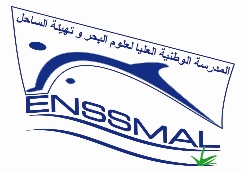 Quitus de la bibliothèque Nom : ……………………………………… Prénom : ……….………………………………Filière : ………………………………………………………………………………………...L’étudiant n’a aucun contentieux avec la bibliothèque.Signature du responsable de                                                                                               La bibliothèque